      ЗАХТЕВ ЗА OБРАДУ 
          ИЗВЕШТАЈА ЗА СТАТИСТИЧКЕ ПОТРЕБЕ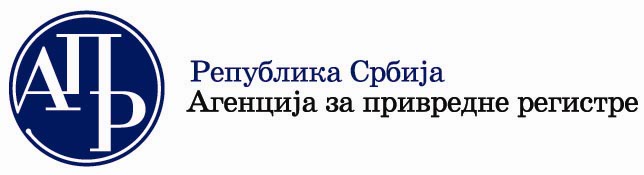       ЗАХТЕВ ЗА OБРАДУ 
          ИЗВЕШТАЈА ЗА СТАТИСТИЧКЕ ПОТРЕБЕ      ЗАХТЕВ ЗА OБРАДУ 
          ИЗВЕШТАЈА ЗА СТАТИСТИЧКЕ ПОТРЕБЕ      ЗАХТЕВ ЗА OБРАДУ 
          ИЗВЕШТАЈА ЗА СТАТИСТИЧКЕ ПОТРЕБЕ      ЗАХТЕВ ЗА OБРАДУ 
          ИЗВЕШТАЈА ЗА СТАТИСТИЧКЕ ПОТРЕБЕ      ЗАХТЕВ ЗА OБРАДУ 
          ИЗВЕШТАЈА ЗА СТАТИСТИЧКЕ ПОТРЕБЕ      ЗАХТЕВ ЗА OБРАДУ 
          ИЗВЕШТАЈА ЗА СТАТИСТИЧКЕ ПОТРЕБЕ      ЗАХТЕВ ЗА OБРАДУ 
          ИЗВЕШТАЈА ЗА СТАТИСТИЧКЕ ПОТРЕБЕ      ЗАХТЕВ ЗА OБРАДУ 
          ИЗВЕШТАЈА ЗА СТАТИСТИЧКЕ ПОТРЕБЕ      ЗАХТЕВ ЗА OБРАДУ 
          ИЗВЕШТАЈА ЗА СТАТИСТИЧКЕ ПОТРЕБЕ      ЗАХТЕВ ЗА OБРАДУ 
          ИЗВЕШТАЈА ЗА СТАТИСТИЧКЕ ПОТРЕБЕ      ЗАХТЕВ ЗА OБРАДУ 
          ИЗВЕШТАЈА ЗА СТАТИСТИЧКЕ ПОТРЕБЕ      ЗАХТЕВ ЗА OБРАДУ 
          ИЗВЕШТАЈА ЗА СТАТИСТИЧКЕ ПОТРЕБЕ      ЗАХТЕВ ЗА OБРАДУ 
          ИЗВЕШТАЈА ЗА СТАТИСТИЧКЕ ПОТРЕБЕ      ЗАХТЕВ ЗА OБРАДУ 
          ИЗВЕШТАЈА ЗА СТАТИСТИЧКЕ ПОТРЕБЕ      ЗАХТЕВ ЗА OБРАДУ 
          ИЗВЕШТАЈА ЗА СТАТИСТИЧКЕ ПОТРЕБЕ      ЗАХТЕВ ЗА OБРАДУ 
          ИЗВЕШТАЈА ЗА СТАТИСТИЧКЕ ПОТРЕБЕ      ЗАХТЕВ ЗА OБРАДУ 
          ИЗВЕШТАЈА ЗА СТАТИСТИЧКЕ ПОТРЕБЕ      ЗАХТЕВ ЗА OБРАДУ 
          ИЗВЕШТАЈА ЗА СТАТИСТИЧКЕ ПОТРЕБЕ      ЗАХТЕВ ЗА OБРАДУ 
          ИЗВЕШТАЈА ЗА СТАТИСТИЧКЕ ПОТРЕБЕ      ЗАХТЕВ ЗА OБРАДУ 
          ИЗВЕШТАЈА ЗА СТАТИСТИЧКЕ ПОТРЕБЕ      ЗАХТЕВ ЗА OБРАДУ 
          ИЗВЕШТАЈА ЗА СТАТИСТИЧКЕ ПОТРЕБЕ      ЗАХТЕВ ЗА OБРАДУ 
          ИЗВЕШТАЈА ЗА СТАТИСТИЧКЕ ПОТРЕБЕ      ЗАХТЕВ ЗА OБРАДУ 
          ИЗВЕШТАЈА ЗА СТАТИСТИЧКЕ ПОТРЕБЕ      ЗАХТЕВ ЗА OБРАДУ 
          ИЗВЕШТАЈА ЗА СТАТИСТИЧКЕ ПОТРЕБЕ      ЗАХТЕВ ЗА OБРАДУ 
          ИЗВЕШТАЈА ЗА СТАТИСТИЧКЕ ПОТРЕБЕ      ЗАХТЕВ ЗА OБРАДУ 
          ИЗВЕШТАЈА ЗА СТАТИСТИЧКЕ ПОТРЕБЕ      ЗАХТЕВ ЗА OБРАДУ 
          ИЗВЕШТАЈА ЗА СТАТИСТИЧКЕ ПОТРЕБЕ      ЗАХТЕВ ЗА OБРАДУ 
          ИЗВЕШТАЈА ЗА СТАТИСТИЧКЕ ПОТРЕБЕ      ЗАХТЕВ ЗА OБРАДУ 
          ИЗВЕШТАЈА ЗА СТАТИСТИЧКЕ ПОТРЕБЕ      ЗАХТЕВ ЗА OБРАДУ 
          ИЗВЕШТАЈА ЗА СТАТИСТИЧКЕ ПОТРЕБЕ      ЗАХТЕВ ЗА OБРАДУ 
          ИЗВЕШТАЈА ЗА СТАТИСТИЧКЕ ПОТРЕБЕ      ЗАХТЕВ ЗА OБРАДУ 
          ИЗВЕШТАЈА ЗА СТАТИСТИЧКЕ ПОТРЕБЕ      ЗАХТЕВ ЗА OБРАДУ 
          ИЗВЕШТАЈА ЗА СТАТИСТИЧКЕ ПОТРЕБЕ      ЗАХТЕВ ЗА OБРАДУ 
          ИЗВЕШТАЈА ЗА СТАТИСТИЧКЕ ПОТРЕБЕ      ЗАХТЕВ ЗА OБРАДУ 
          ИЗВЕШТАЈА ЗА СТАТИСТИЧКЕ ПОТРЕБЕ      ЗАХТЕВ ЗА OБРАДУ 
          ИЗВЕШТАЈА ЗА СТАТИСТИЧКЕ ПОТРЕБЕ      ЗАХТЕВ ЗА OБРАДУ 
          ИЗВЕШТАЈА ЗА СТАТИСТИЧКЕ ПОТРЕБЕ      ЗАХТЕВ ЗА OБРАДУ 
          ИЗВЕШТАЈА ЗА СТАТИСТИЧКЕ ПОТРЕБЕ      ЗАХТЕВ ЗА OБРАДУ 
          ИЗВЕШТАЈА ЗА СТАТИСТИЧКЕ ПОТРЕБЕ      ЗАХТЕВ ЗА OБРАДУ 
          ИЗВЕШТАЈА ЗА СТАТИСТИЧКЕ ПОТРЕБЕ      ЗАХТЕВ ЗА OБРАДУ 
          ИЗВЕШТАЈА ЗА СТАТИСТИЧКЕ ПОТРЕБЕ      ЗАХТЕВ ЗА OБРАДУ 
          ИЗВЕШТАЈА ЗА СТАТИСТИЧКЕ ПОТРЕБЕ      ЗАХТЕВ ЗА OБРАДУ 
          ИЗВЕШТАЈА ЗА СТАТИСТИЧКЕ ПОТРЕБЕ      ЗАХТЕВ ЗА OБРАДУ 
          ИЗВЕШТАЈА ЗА СТАТИСТИЧКЕ ПОТРЕБЕ      ЗАХТЕВ ЗА OБРАДУ 
          ИЗВЕШТАЈА ЗА СТАТИСТИЧКЕ ПОТРЕБЕ      ЗАХТЕВ ЗА OБРАДУ 
          ИЗВЕШТАЈА ЗА СТАТИСТИЧКЕ ПОТРЕБЕ      ЗАХТЕВ ЗА OБРАДУ 
          ИЗВЕШТАЈА ЗА СТАТИСТИЧКЕ ПОТРЕБЕ      ЗАХТЕВ ЗА OБРАДУ 
          ИЗВЕШТАЈА ЗА СТАТИСТИЧКЕ ПОТРЕБЕ      ЗАХТЕВ ЗА OБРАДУ 
          ИЗВЕШТАЈА ЗА СТАТИСТИЧКЕ ПОТРЕБЕ      ЗАХТЕВ ЗА OБРАДУ 
          ИЗВЕШТАЈА ЗА СТАТИСТИЧКЕ ПОТРЕБЕ      ЗАХТЕВ ЗА OБРАДУ 
          ИЗВЕШТАЈА ЗА СТАТИСТИЧКЕ ПОТРЕБЕ      ЗАХТЕВ ЗА OБРАДУ 
          ИЗВЕШТАЈА ЗА СТАТИСТИЧКЕ ПОТРЕБЕ      ЗАХТЕВ ЗА OБРАДУ 
          ИЗВЕШТАЈА ЗА СТАТИСТИЧКЕ ПОТРЕБЕ      ЗАХТЕВ ЗА OБРАДУ 
          ИЗВЕШТАЈА ЗА СТАТИСТИЧКЕ ПОТРЕБЕ      ЗАХТЕВ ЗА OБРАДУ 
          ИЗВЕШТАЈА ЗА СТАТИСТИЧКЕ ПОТРЕБЕ      ЗАХТЕВ ЗА OБРАДУ 
          ИЗВЕШТАЈА ЗА СТАТИСТИЧКЕ ПОТРЕБЕ      ЗАХТЕВ ЗА OБРАДУ 
          ИЗВЕШТАЈА ЗА СТАТИСТИЧКЕ ПОТРЕБЕ      ЗАХТЕВ ЗА OБРАДУ 
          ИЗВЕШТАЈА ЗА СТАТИСТИЧКЕ ПОТРЕБЕ      ЗАХТЕВ ЗА OБРАДУ 
          ИЗВЕШТАЈА ЗА СТАТИСТИЧКЕ ПОТРЕБЕ      ЗАХТЕВ ЗА OБРАДУ 
          ИЗВЕШТАЈА ЗА СТАТИСТИЧКЕ ПОТРЕБЕ      ЗАХТЕВ ЗА OБРАДУ 
          ИЗВЕШТАЈА ЗА СТАТИСТИЧКЕ ПОТРЕБЕ      ЗАХТЕВ ЗА OБРАДУ 
          ИЗВЕШТАЈА ЗА СТАТИСТИЧКЕ ПОТРЕБЕЗА ________ ГОДИНУЗА ________ ГОДИНУЗА ________ ГОДИНУЗА ________ ГОДИНУЗА ________ ГОДИНУЗА ________ ГОДИНУЗА ________ ГОДИНУЗА ________ ГОДИНУЗА ________ ГОДИНУЗА ________ ГОДИНУЗА ________ ГОДИНУЗА ________ ГОДИНУЗА ________ ГОДИНУЗА ________ ГОДИНУЗА ________ ГОДИНУЗА ________ ГОДИНУЗА ________ ГОДИНУЗА ________ ГОДИНУЗА ________ ГОДИНУЗА ________ ГОДИНУЗА ________ ГОДИНУЗА ________ ГОДИНУЗА ________ ГОДИНУЗА ________ ГОДИНУЗА ________ ГОДИНУЗА ________ ГОДИНУЗА ________ ГОДИНУЗА ________ ГОДИНУЗА ________ ГОДИНУЗА ________ ГОДИНУЗА ________ ГОДИНУЗА ________ ГОДИНУЗА ________ ГОДИНУЗА ________ ГОДИНУЗА ________ ГОДИНУЗА ________ ГОДИНУЗА ________ ГОДИНУЗА ________ ГОДИНУЗА ________ ГОДИНУЗА ________ ГОДИНУЗА ________ ГОДИНУЗА ________ ГОДИНУЗА ________ ГОДИНУЗА ________ ГОДИНУЗА ________ ГОДИНУЗА ________ ГОДИНУЗА ________ ГОДИНУЗА ________ ГОДИНУЗА ________ ГОДИНУЗА ________ ГОДИНУЗА ________ ГОДИНУЗА ________ ГОДИНУЗА ________ ГОДИНУЗА ________ ГОДИНУЗА ________ ГОДИНУЗА ________ ГОДИНУЗА ________ ГОДИНУЗА ________ ГОДИНУЗА ________ ГОДИНУЗА ________ ГОДИНУЗА ________ ГОДИНУЗА ________ ГОДИНУЗА ________ ГОДИНУНапомена: Извештај за статистичке потребе доставља се за пословну годину која је једнака календарској.Напомена: Извештај за статистичке потребе доставља се за пословну годину која је једнака календарској.Напомена: Извештај за статистичке потребе доставља се за пословну годину која је једнака календарској.Напомена: Извештај за статистичке потребе доставља се за пословну годину која је једнака календарској.Напомена: Извештај за статистичке потребе доставља се за пословну годину која је једнака календарској.Напомена: Извештај за статистичке потребе доставља се за пословну годину која је једнака календарској.Напомена: Извештај за статистичке потребе доставља се за пословну годину која је једнака календарској.Напомена: Извештај за статистичке потребе доставља се за пословну годину која је једнака календарској.Напомена: Извештај за статистичке потребе доставља се за пословну годину која је једнака календарској.Напомена: Извештај за статистичке потребе доставља се за пословну годину која је једнака календарској.Напомена: Извештај за статистичке потребе доставља се за пословну годину која је једнака календарској.Напомена: Извештај за статистичке потребе доставља се за пословну годину која је једнака календарској.Напомена: Извештај за статистичке потребе доставља се за пословну годину која је једнака календарској.Напомена: Извештај за статистичке потребе доставља се за пословну годину која је једнака календарској.Напомена: Извештај за статистичке потребе доставља се за пословну годину која је једнака календарској.Напомена: Извештај за статистичке потребе доставља се за пословну годину која је једнака календарској.Напомена: Извештај за статистичке потребе доставља се за пословну годину која је једнака календарској.Напомена: Извештај за статистичке потребе доставља се за пословну годину која је једнака календарској.Напомена: Извештај за статистичке потребе доставља се за пословну годину која је једнака календарској.Напомена: Извештај за статистичке потребе доставља се за пословну годину која је једнака календарској.Напомена: Извештај за статистичке потребе доставља се за пословну годину која је једнака календарској.Напомена: Извештај за статистичке потребе доставља се за пословну годину која је једнака календарској.Напомена: Извештај за статистичке потребе доставља се за пословну годину која је једнака календарској.Напомена: Извештај за статистичке потребе доставља се за пословну годину која је једнака календарској.Напомена: Извештај за статистичке потребе доставља се за пословну годину која је једнака календарској.Напомена: Извештај за статистичке потребе доставља се за пословну годину која је једнака календарској.Напомена: Извештај за статистичке потребе доставља се за пословну годину која је једнака календарској.Напомена: Извештај за статистичке потребе доставља се за пословну годину која је једнака календарској.Напомена: Извештај за статистичке потребе доставља се за пословну годину која је једнака календарској.Напомена: Извештај за статистичке потребе доставља се за пословну годину која је једнака календарској.Напомена: Извештај за статистичке потребе доставља се за пословну годину која је једнака календарској.Напомена: Извештај за статистичке потребе доставља се за пословну годину која је једнака календарској.Напомена: Извештај за статистичке потребе доставља се за пословну годину која је једнака календарској.Напомена: Извештај за статистичке потребе доставља се за пословну годину која је једнака календарској.Напомена: Извештај за статистичке потребе доставља се за пословну годину која је једнака календарској.Напомена: Извештај за статистичке потребе доставља се за пословну годину која је једнака календарској.Напомена: Извештај за статистичке потребе доставља се за пословну годину која је једнака календарској.Напомена: Извештај за статистичке потребе доставља се за пословну годину која је једнака календарској.Напомена: Извештај за статистичке потребе доставља се за пословну годину која је једнака календарској.Напомена: Извештај за статистичке потребе доставља се за пословну годину која је једнака календарској.Напомена: Извештај за статистичке потребе доставља се за пословну годину која је једнака календарској.Напомена: Извештај за статистичке потребе доставља се за пословну годину која је једнака календарској.Напомена: Извештај за статистичке потребе доставља се за пословну годину која је једнака календарској.Напомена: Извештај за статистичке потребе доставља се за пословну годину која је једнака календарској.Напомена: Извештај за статистичке потребе доставља се за пословну годину која је једнака календарској.Напомена: Извештај за статистичке потребе доставља се за пословну годину која је једнака календарској.Напомена: Извештај за статистичке потребе доставља се за пословну годину која је једнака календарској.Напомена: Извештај за статистичке потребе доставља се за пословну годину која је једнака календарској.Напомена: Извештај за статистичке потребе доставља се за пословну годину која је једнака календарској.Напомена: Извештај за статистичке потребе доставља се за пословну годину која је једнака календарској.Напомена: Извештај за статистичке потребе доставља се за пословну годину која је једнака календарској.Напомена: Извештај за статистичке потребе доставља се за пословну годину која је једнака календарској.Напомена: Извештај за статистичке потребе доставља се за пословну годину која је једнака календарској.Напомена: Извештај за статистичке потребе доставља се за пословну годину која је једнака календарској.Напомена: Извештај за статистичке потребе доставља се за пословну годину која је једнака календарској.Напомена: Извештај за статистичке потребе доставља се за пословну годину која је једнака календарској.Напомена: Извештај за статистичке потребе доставља се за пословну годину која је једнака календарској.Напомена: Извештај за статистичке потребе доставља се за пословну годину која је једнака календарској.Напомена: Извештај за статистичке потребе доставља се за пословну годину која је једнака календарској.Напомена: Извештај за статистичке потребе доставља се за пословну годину која је једнака календарској.ОСНОВНИ ПОДАЦИ ОБВЕЗНИКАОСНОВНИ ПОДАЦИ ОБВЕЗНИКАОСНОВНИ ПОДАЦИ ОБВЕЗНИКАОСНОВНИ ПОДАЦИ ОБВЕЗНИКАОСНОВНИ ПОДАЦИ ОБВЕЗНИКАОСНОВНИ ПОДАЦИ ОБВЕЗНИКАОСНОВНИ ПОДАЦИ ОБВЕЗНИКАОСНОВНИ ПОДАЦИ ОБВЕЗНИКАОСНОВНИ ПОДАЦИ ОБВЕЗНИКАОСНОВНИ ПОДАЦИ ОБВЕЗНИКАОСНОВНИ ПОДАЦИ ОБВЕЗНИКАОСНОВНИ ПОДАЦИ ОБВЕЗНИКАОСНОВНИ ПОДАЦИ ОБВЕЗНИКАОСНОВНИ ПОДАЦИ ОБВЕЗНИКАОСНОВНИ ПОДАЦИ ОБВЕЗНИКАОСНОВНИ ПОДАЦИ ОБВЕЗНИКАОСНОВНИ ПОДАЦИ ОБВЕЗНИКАОСНОВНИ ПОДАЦИ ОБВЕЗНИКАОСНОВНИ ПОДАЦИ ОБВЕЗНИКАОСНОВНИ ПОДАЦИ ОБВЕЗНИКАОСНОВНИ ПОДАЦИ ОБВЕЗНИКАОСНОВНИ ПОДАЦИ ОБВЕЗНИКАОСНОВНИ ПОДАЦИ ОБВЕЗНИКАОСНОВНИ ПОДАЦИ ОБВЕЗНИКАОСНОВНИ ПОДАЦИ ОБВЕЗНИКАОСНОВНИ ПОДАЦИ ОБВЕЗНИКАОСНОВНИ ПОДАЦИ ОБВЕЗНИКАОСНОВНИ ПОДАЦИ ОБВЕЗНИКАОСНОВНИ ПОДАЦИ ОБВЕЗНИКАОСНОВНИ ПОДАЦИ ОБВЕЗНИКАОСНОВНИ ПОДАЦИ ОБВЕЗНИКАОСНОВНИ ПОДАЦИ ОБВЕЗНИКАОСНОВНИ ПОДАЦИ ОБВЕЗНИКАОСНОВНИ ПОДАЦИ ОБВЕЗНИКАОСНОВНИ ПОДАЦИ ОБВЕЗНИКАОСНОВНИ ПОДАЦИ ОБВЕЗНИКАОСНОВНИ ПОДАЦИ ОБВЕЗНИКАОСНОВНИ ПОДАЦИ ОБВЕЗНИКАОСНОВНИ ПОДАЦИ ОБВЕЗНИКАОСНОВНИ ПОДАЦИ ОБВЕЗНИКАОСНОВНИ ПОДАЦИ ОБВЕЗНИКАОСНОВНИ ПОДАЦИ ОБВЕЗНИКАОСНОВНИ ПОДАЦИ ОБВЕЗНИКАОСНОВНИ ПОДАЦИ ОБВЕЗНИКАОСНОВНИ ПОДАЦИ ОБВЕЗНИКАОСНОВНИ ПОДАЦИ ОБВЕЗНИКАОСНОВНИ ПОДАЦИ ОБВЕЗНИКАОСНОВНИ ПОДАЦИ ОБВЕЗНИКАОСНОВНИ ПОДАЦИ ОБВЕЗНИКАОСНОВНИ ПОДАЦИ ОБВЕЗНИКАОСНОВНИ ПОДАЦИ ОБВЕЗНИКАОСНОВНИ ПОДАЦИ ОБВЕЗНИКАОСНОВНИ ПОДАЦИ ОБВЕЗНИКАОСНОВНИ ПОДАЦИ ОБВЕЗНИКАОСНОВНИ ПОДАЦИ ОБВЕЗНИКАОСНОВНИ ПОДАЦИ ОБВЕЗНИКАОСНОВНИ ПОДАЦИ ОБВЕЗНИКАОСНОВНИ ПОДАЦИ ОБВЕЗНИКАОСНОВНИ ПОДАЦИ ОБВЕЗНИКАОСНОВНИ ПОДАЦИ ОБВЕЗНИКАОСНОВНИ ПОДАЦИ ОБВЕЗНИКАОСНОВНИ ПОДАЦИ ОБВЕЗНИКАОСНОВНИ ПОДАЦИ ОБВЕЗНИКАМатични број правног лица или предузетникаМатични број правног лица или предузетникаМатични број правног лица или предузетникаМатични број правног лица или предузетникаПИБ (попуњавају само синдикалне организације)ПИБ (попуњавају само синдикалне организације)ПИБ (попуњавају само синдикалне организације)ПИБ (попуњавају само синдикалне организације)Пословно име правног лица или предузетникаПословно име правног лица или предузетникаАдресаАдресаОпштина, место, улица и бројОпштина, место, улица и бројОпштина, место, улица и бројОпштина, место, улица и бројОпштина, место, улица и бројОпштина, место, улица и бројОпштина, место, улица и бројОпштина, место, улица и бројОпштина, место, улица и бројОпштина, место, улица и бројОпштина, место, улица и бројОпштина, место, улица и бројОпштина, место, улица и бројОпштина, место, улица и бројОпштина, место, улица и бројОпштина, место, улица и бројОпштина, место, улица и бројОпштина, место, улица и бројОпштина, место, улица и бројОпштина, место, улица и бројОпштина, место, улица и бројОпштина, место, улица и бројОпштина, место, улица и бројОпштина, место, улица и бројОпштина, место, улица и бројОпштина, место, улица и бројОпштина, место, улица и бројОпштина, место, улица и бројОпштина, место, улица и бројОпштина, место, улица и бројОпштина, место, улица и бројОпштина, место, улица и бројОпштина, место, улица и бројОпштина, место, улица и бројОпштина, место, улица и бројОпштина, место, улица и бројОпштина, место, улица и бројОпштина, место, улица и бројОпштина, место, улица и бројОпштина, место, улица и бројОпштина, место, улица и бројОпштина, место, улица и бројОпштина, место, улица и бројОпштина, место, улица и бројОпштина, место, улица и бројОпштина, место, улица и бројОпштина, место, улица и бројОпштина, место, улица и бројОпштина, место, улица и бројОпштина, место, улица и бројОпштина, место, улица и бројОпштина, место, улица и бројОпштина, место, улица и бројОпштина, место, улица и бројОпштина, место, улица и бројОпштина, место, улица и бројОпштина, место, улица и бројОпштина, место, улица и бројВеличина по разврставању за претходну пословну годину
( 1 - микро, 2 - мало, 3 - средње, 4 - велико )Величина по разврставању за претходну пословну годину
( 1 - микро, 2 - мало, 3 - средње, 4 - велико )Величина по разврставању за претходну пословну годину
( 1 - микро, 2 - мало, 3 - средње, 4 - велико )Величина по разврставању за претходну пословну годину
( 1 - микро, 2 - мало, 3 - средње, 4 - велико )попуњавају само правна лица чији финансијски извештај за претходну пословну годину није јавно објављен на интернет страници Агенције за привредне регистрепопуњавају само правна лица чији финансијски извештај за претходну пословну годину није јавно објављен на интернет страници Агенције за привредне регистрепопуњавају само правна лица чији финансијски извештај за претходну пословну годину није јавно објављен на интернет страници Агенције за привредне регистрепопуњавају само правна лица чији финансијски извештај за претходну пословну годину није јавно објављен на интернет страници Агенције за привредне регистре(словима)(словима)(словима)(словима)(словима)(словима)(словима)(словима)(словима)(словима)(словима)(словима)(словима)(словима)(словима)(словима)(словима)(словима)(словима)(словима)(словима)(словима)(словима)(словима)(словима)(словима)(словима)(словима)(словима)(словима)(словима)(словима)(словима)(словима)(словима)(словима)(словима)(словима)(словима)(словима)(словима)(словима)(словима)(словима)(словима)ПОДАЦИ О ЛИЦУ ОДГОВОРНОМ ЗА САСТАВЉАЊЕ ИЗВЕШТАЈА ЗА СТАТИСТИЧКЕ ПОТРЕБЕПОДАЦИ О ЛИЦУ ОДГОВОРНОМ ЗА САСТАВЉАЊЕ ИЗВЕШТАЈА ЗА СТАТИСТИЧКЕ ПОТРЕБЕПОДАЦИ О ЛИЦУ ОДГОВОРНОМ ЗА САСТАВЉАЊЕ ИЗВЕШТАЈА ЗА СТАТИСТИЧКЕ ПОТРЕБЕПОДАЦИ О ЛИЦУ ОДГОВОРНОМ ЗА САСТАВЉАЊЕ ИЗВЕШТАЈА ЗА СТАТИСТИЧКЕ ПОТРЕБЕПОДАЦИ О ЛИЦУ ОДГОВОРНОМ ЗА САСТАВЉАЊЕ ИЗВЕШТАЈА ЗА СТАТИСТИЧКЕ ПОТРЕБЕПОДАЦИ О ЛИЦУ ОДГОВОРНОМ ЗА САСТАВЉАЊЕ ИЗВЕШТАЈА ЗА СТАТИСТИЧКЕ ПОТРЕБЕПОДАЦИ О ЛИЦУ ОДГОВОРНОМ ЗА САСТАВЉАЊЕ ИЗВЕШТАЈА ЗА СТАТИСТИЧКЕ ПОТРЕБЕПОДАЦИ О ЛИЦУ ОДГОВОРНОМ ЗА САСТАВЉАЊЕ ИЗВЕШТАЈА ЗА СТАТИСТИЧКЕ ПОТРЕБЕПОДАЦИ О ЛИЦУ ОДГОВОРНОМ ЗА САСТАВЉАЊЕ ИЗВЕШТАЈА ЗА СТАТИСТИЧКЕ ПОТРЕБЕПОДАЦИ О ЛИЦУ ОДГОВОРНОМ ЗА САСТАВЉАЊЕ ИЗВЕШТАЈА ЗА СТАТИСТИЧКЕ ПОТРЕБЕПОДАЦИ О ЛИЦУ ОДГОВОРНОМ ЗА САСТАВЉАЊЕ ИЗВЕШТАЈА ЗА СТАТИСТИЧКЕ ПОТРЕБЕПОДАЦИ О ЛИЦУ ОДГОВОРНОМ ЗА САСТАВЉАЊЕ ИЗВЕШТАЈА ЗА СТАТИСТИЧКЕ ПОТРЕБЕПОДАЦИ О ЛИЦУ ОДГОВОРНОМ ЗА САСТАВЉАЊЕ ИЗВЕШТАЈА ЗА СТАТИСТИЧКЕ ПОТРЕБЕПОДАЦИ О ЛИЦУ ОДГОВОРНОМ ЗА САСТАВЉАЊЕ ИЗВЕШТАЈА ЗА СТАТИСТИЧКЕ ПОТРЕБЕПОДАЦИ О ЛИЦУ ОДГОВОРНОМ ЗА САСТАВЉАЊЕ ИЗВЕШТАЈА ЗА СТАТИСТИЧКЕ ПОТРЕБЕПОДАЦИ О ЛИЦУ ОДГОВОРНОМ ЗА САСТАВЉАЊЕ ИЗВЕШТАЈА ЗА СТАТИСТИЧКЕ ПОТРЕБЕПОДАЦИ О ЛИЦУ ОДГОВОРНОМ ЗА САСТАВЉАЊЕ ИЗВЕШТАЈА ЗА СТАТИСТИЧКЕ ПОТРЕБЕПОДАЦИ О ЛИЦУ ОДГОВОРНОМ ЗА САСТАВЉАЊЕ ИЗВЕШТАЈА ЗА СТАТИСТИЧКЕ ПОТРЕБЕПОДАЦИ О ЛИЦУ ОДГОВОРНОМ ЗА САСТАВЉАЊЕ ИЗВЕШТАЈА ЗА СТАТИСТИЧКЕ ПОТРЕБЕПОДАЦИ О ЛИЦУ ОДГОВОРНОМ ЗА САСТАВЉАЊЕ ИЗВЕШТАЈА ЗА СТАТИСТИЧКЕ ПОТРЕБЕПОДАЦИ О ЛИЦУ ОДГОВОРНОМ ЗА САСТАВЉАЊЕ ИЗВЕШТАЈА ЗА СТАТИСТИЧКЕ ПОТРЕБЕПОДАЦИ О ЛИЦУ ОДГОВОРНОМ ЗА САСТАВЉАЊЕ ИЗВЕШТАЈА ЗА СТАТИСТИЧКЕ ПОТРЕБЕПОДАЦИ О ЛИЦУ ОДГОВОРНОМ ЗА САСТАВЉАЊЕ ИЗВЕШТАЈА ЗА СТАТИСТИЧКЕ ПОТРЕБЕПОДАЦИ О ЛИЦУ ОДГОВОРНОМ ЗА САСТАВЉАЊЕ ИЗВЕШТАЈА ЗА СТАТИСТИЧКЕ ПОТРЕБЕПОДАЦИ О ЛИЦУ ОДГОВОРНОМ ЗА САСТАВЉАЊЕ ИЗВЕШТАЈА ЗА СТАТИСТИЧКЕ ПОТРЕБЕПОДАЦИ О ЛИЦУ ОДГОВОРНОМ ЗА САСТАВЉАЊЕ ИЗВЕШТАЈА ЗА СТАТИСТИЧКЕ ПОТРЕБЕПОДАЦИ О ЛИЦУ ОДГОВОРНОМ ЗА САСТАВЉАЊЕ ИЗВЕШТАЈА ЗА СТАТИСТИЧКЕ ПОТРЕБЕПОДАЦИ О ЛИЦУ ОДГОВОРНОМ ЗА САСТАВЉАЊЕ ИЗВЕШТАЈА ЗА СТАТИСТИЧКЕ ПОТРЕБЕПОДАЦИ О ЛИЦУ ОДГОВОРНОМ ЗА САСТАВЉАЊЕ ИЗВЕШТАЈА ЗА СТАТИСТИЧКЕ ПОТРЕБЕПОДАЦИ О ЛИЦУ ОДГОВОРНОМ ЗА САСТАВЉАЊЕ ИЗВЕШТАЈА ЗА СТАТИСТИЧКЕ ПОТРЕБЕПОДАЦИ О ЛИЦУ ОДГОВОРНОМ ЗА САСТАВЉАЊЕ ИЗВЕШТАЈА ЗА СТАТИСТИЧКЕ ПОТРЕБЕПОДАЦИ О ЛИЦУ ОДГОВОРНОМ ЗА САСТАВЉАЊЕ ИЗВЕШТАЈА ЗА СТАТИСТИЧКЕ ПОТРЕБЕПОДАЦИ О ЛИЦУ ОДГОВОРНОМ ЗА САСТАВЉАЊЕ ИЗВЕШТАЈА ЗА СТАТИСТИЧКЕ ПОТРЕБЕПОДАЦИ О ЛИЦУ ОДГОВОРНОМ ЗА САСТАВЉАЊЕ ИЗВЕШТАЈА ЗА СТАТИСТИЧКЕ ПОТРЕБЕПОДАЦИ О ЛИЦУ ОДГОВОРНОМ ЗА САСТАВЉАЊЕ ИЗВЕШТАЈА ЗА СТАТИСТИЧКЕ ПОТРЕБЕПОДАЦИ О ЛИЦУ ОДГОВОРНОМ ЗА САСТАВЉАЊЕ ИЗВЕШТАЈА ЗА СТАТИСТИЧКЕ ПОТРЕБЕПОДАЦИ О ЛИЦУ ОДГОВОРНОМ ЗА САСТАВЉАЊЕ ИЗВЕШТАЈА ЗА СТАТИСТИЧКЕ ПОТРЕБЕПОДАЦИ О ЛИЦУ ОДГОВОРНОМ ЗА САСТАВЉАЊЕ ИЗВЕШТАЈА ЗА СТАТИСТИЧКЕ ПОТРЕБЕПОДАЦИ О ЛИЦУ ОДГОВОРНОМ ЗА САСТАВЉАЊЕ ИЗВЕШТАЈА ЗА СТАТИСТИЧКЕ ПОТРЕБЕПОДАЦИ О ЛИЦУ ОДГОВОРНОМ ЗА САСТАВЉАЊЕ ИЗВЕШТАЈА ЗА СТАТИСТИЧКЕ ПОТРЕБЕПОДАЦИ О ЛИЦУ ОДГОВОРНОМ ЗА САСТАВЉАЊЕ ИЗВЕШТАЈА ЗА СТАТИСТИЧКЕ ПОТРЕБЕПОДАЦИ О ЛИЦУ ОДГОВОРНОМ ЗА САСТАВЉАЊЕ ИЗВЕШТАЈА ЗА СТАТИСТИЧКЕ ПОТРЕБЕПОДАЦИ О ЛИЦУ ОДГОВОРНОМ ЗА САСТАВЉАЊЕ ИЗВЕШТАЈА ЗА СТАТИСТИЧКЕ ПОТРЕБЕПОДАЦИ О ЛИЦУ ОДГОВОРНОМ ЗА САСТАВЉАЊЕ ИЗВЕШТАЈА ЗА СТАТИСТИЧКЕ ПОТРЕБЕПОДАЦИ О ЛИЦУ ОДГОВОРНОМ ЗА САСТАВЉАЊЕ ИЗВЕШТАЈА ЗА СТАТИСТИЧКЕ ПОТРЕБЕПОДАЦИ О ЛИЦУ ОДГОВОРНОМ ЗА САСТАВЉАЊЕ ИЗВЕШТАЈА ЗА СТАТИСТИЧКЕ ПОТРЕБЕПОДАЦИ О ЛИЦУ ОДГОВОРНОМ ЗА САСТАВЉАЊЕ ИЗВЕШТАЈА ЗА СТАТИСТИЧКЕ ПОТРЕБЕПОДАЦИ О ЛИЦУ ОДГОВОРНОМ ЗА САСТАВЉАЊЕ ИЗВЕШТАЈА ЗА СТАТИСТИЧКЕ ПОТРЕБЕПОДАЦИ О ЛИЦУ ОДГОВОРНОМ ЗА САСТАВЉАЊЕ ИЗВЕШТАЈА ЗА СТАТИСТИЧКЕ ПОТРЕБЕПОДАЦИ О ЛИЦУ ОДГОВОРНОМ ЗА САСТАВЉАЊЕ ИЗВЕШТАЈА ЗА СТАТИСТИЧКЕ ПОТРЕБЕПОДАЦИ О ЛИЦУ ОДГОВОРНОМ ЗА САСТАВЉАЊЕ ИЗВЕШТАЈА ЗА СТАТИСТИЧКЕ ПОТРЕБЕПОДАЦИ О ЛИЦУ ОДГОВОРНОМ ЗА САСТАВЉАЊЕ ИЗВЕШТАЈА ЗА СТАТИСТИЧКЕ ПОТРЕБЕПОДАЦИ О ЛИЦУ ОДГОВОРНОМ ЗА САСТАВЉАЊЕ ИЗВЕШТАЈА ЗА СТАТИСТИЧКЕ ПОТРЕБЕПОДАЦИ О ЛИЦУ ОДГОВОРНОМ ЗА САСТАВЉАЊЕ ИЗВЕШТАЈА ЗА СТАТИСТИЧКЕ ПОТРЕБЕПОДАЦИ О ЛИЦУ ОДГОВОРНОМ ЗА САСТАВЉАЊЕ ИЗВЕШТАЈА ЗА СТАТИСТИЧКЕ ПОТРЕБЕПОДАЦИ О ЛИЦУ ОДГОВОРНОМ ЗА САСТАВЉАЊЕ ИЗВЕШТАЈА ЗА СТАТИСТИЧКЕ ПОТРЕБЕПОДАЦИ О ЛИЦУ ОДГОВОРНОМ ЗА САСТАВЉАЊЕ ИЗВЕШТАЈА ЗА СТАТИСТИЧКЕ ПОТРЕБЕПОДАЦИ О ЛИЦУ ОДГОВОРНОМ ЗА САСТАВЉАЊЕ ИЗВЕШТАЈА ЗА СТАТИСТИЧКЕ ПОТРЕБЕПОДАЦИ О ЛИЦУ ОДГОВОРНОМ ЗА САСТАВЉАЊЕ ИЗВЕШТАЈА ЗА СТАТИСТИЧКЕ ПОТРЕБЕПОДАЦИ О ЛИЦУ ОДГОВОРНОМ ЗА САСТАВЉАЊЕ ИЗВЕШТАЈА ЗА СТАТИСТИЧКЕ ПОТРЕБЕПОДАЦИ О ЛИЦУ ОДГОВОРНОМ ЗА САСТАВЉАЊЕ ИЗВЕШТАЈА ЗА СТАТИСТИЧКЕ ПОТРЕБЕПОДАЦИ О ЛИЦУ ОДГОВОРНОМ ЗА САСТАВЉАЊЕ ИЗВЕШТАЈА ЗА СТАТИСТИЧКЕ ПОТРЕБЕПОДАЦИ О ЛИЦУ ОДГОВОРНОМ ЗА САСТАВЉАЊЕ ИЗВЕШТАЈА ЗА СТАТИСТИЧКЕ ПОТРЕБЕНазив правног лица / Име и презимеНазив правног лица / Име и презимеЈМБ правног лица / ЈМБГЈМБ правног лица / ЈМБГАдреса - место и улицаАдреса - место и улицаКонтакт телефонКонтакт телефонИ-мејл адресаИ-мејл адресаРАЧУНОВОДСТВЕНА РЕГУЛАТИВАРАЧУНОВОДСТВЕНА РЕГУЛАТИВАРАЧУНОВОДСТВЕНА РЕГУЛАТИВАРАЧУНОВОДСТВЕНА РЕГУЛАТИВАРАЧУНОВОДСТВЕНА РЕГУЛАТИВАРАЧУНОВОДСТВЕНА РЕГУЛАТИВАРАЧУНОВОДСТВЕНА РЕГУЛАТИВАРАЧУНОВОДСТВЕНА РЕГУЛАТИВАРАЧУНОВОДСТВЕНА РЕГУЛАТИВАРАЧУНОВОДСТВЕНА РЕГУЛАТИВАРАЧУНОВОДСТВЕНА РЕГУЛАТИВАРАЧУНОВОДСТВЕНА РЕГУЛАТИВАРАЧУНОВОДСТВЕНА РЕГУЛАТИВАРАЧУНОВОДСТВЕНА РЕГУЛАТИВАРАЧУНОВОДСТВЕНА РЕГУЛАТИВАРАЧУНОВОДСТВЕНА РЕГУЛАТИВАРАЧУНОВОДСТВЕНА РЕГУЛАТИВАРАЧУНОВОДСТВЕНА РЕГУЛАТИВАРАЧУНОВОДСТВЕНА РЕГУЛАТИВАРАЧУНОВОДСТВЕНА РЕГУЛАТИВАРАЧУНОВОДСТВЕНА РЕГУЛАТИВАРАЧУНОВОДСТВЕНА РЕГУЛАТИВАРАЧУНОВОДСТВЕНА РЕГУЛАТИВАРАЧУНОВОДСТВЕНА РЕГУЛАТИВАРАЧУНОВОДСТВЕНА РЕГУЛАТИВАРАЧУНОВОДСТВЕНА РЕГУЛАТИВАРАЧУНОВОДСТВЕНА РЕГУЛАТИВАРАЧУНОВОДСТВЕНА РЕГУЛАТИВАРАЧУНОВОДСТВЕНА РЕГУЛАТИВАРАЧУНОВОДСТВЕНА РЕГУЛАТИВАРАЧУНОВОДСТВЕНА РЕГУЛАТИВАРАЧУНОВОДСТВЕНА РЕГУЛАТИВАРАЧУНОВОДСТВЕНА РЕГУЛАТИВАРАЧУНОВОДСТВЕНА РЕГУЛАТИВАРАЧУНОВОДСТВЕНА РЕГУЛАТИВАРАЧУНОВОДСТВЕНА РЕГУЛАТИВАРАЧУНОВОДСТВЕНА РЕГУЛАТИВАРАЧУНОВОДСТВЕНА РЕГУЛАТИВАРАЧУНОВОДСТВЕНА РЕГУЛАТИВАРАЧУНОВОДСТВЕНА РЕГУЛАТИВАРАЧУНОВОДСТВЕНА РЕГУЛАТИВАРАЧУНОВОДСТВЕНА РЕГУЛАТИВАРАЧУНОВОДСТВЕНА РЕГУЛАТИВАРАЧУНОВОДСТВЕНА РЕГУЛАТИВАРАЧУНОВОДСТВЕНА РЕГУЛАТИВАРАЧУНОВОДСТВЕНА РЕГУЛАТИВАРАЧУНОВОДСТВЕНА РЕГУЛАТИВАРАЧУНОВОДСТВЕНА РЕГУЛАТИВАРАЧУНОВОДСТВЕНА РЕГУЛАТИВАРАЧУНОВОДСТВЕНА РЕГУЛАТИВАРАЧУНОВОДСТВЕНА РЕГУЛАТИВАРАЧУНОВОДСТВЕНА РЕГУЛАТИВАРАЧУНОВОДСТВЕНА РЕГУЛАТИВАРАЧУНОВОДСТВЕНА РЕГУЛАТИВАРАЧУНОВОДСТВЕНА РЕГУЛАТИВАРАЧУНОВОДСТВЕНА РЕГУЛАТИВАРАЧУНОВОДСТВЕНА РЕГУЛАТИВАРАЧУНОВОДСТВЕНА РЕГУЛАТИВАРАЧУНОВОДСТВЕНА РЕГУЛАТИВАРАЧУНОВОДСТВЕНА РЕГУЛАТИВАРАЧУНОВОДСТВЕНА РЕГУЛАТИВАРАЧУНОВОДСТВЕНА РЕГУЛАТИВАРАЧУНОВОДСТВЕНА РЕГУЛАТИВАМСФИМСФИМСФИМСФИМСФИМСФИМСФИМСФИМСФИМСФИМСФИМСФИМСФИМСФИМСФИМСФИМСФИМСФИМСФИМСФИМСФИМСФИМСФИМСФИМСФИМСФИМСФИМСФИМСФИМСФИМСФИМСФИМСФИМСФИМСФИМСФИМСФИМСФИМСФИМСФИМСФИМСФИМСФИМСФИМСФИМСФИМСФИМСФИМСФИМСФИМСФИМСФИМСФИ за МСПМСФИ за МСПМСФИ за МСПМСФИ за МСПМСФИ за МСПМСФИ за МСПМСФИ за МСПМСФИ за МСПМСФИ за МСПМСФИ за МСПМСФИ за МСПМСФИ за МСПМСФИ за МСПМСФИ за МСПМСФИ за МСПМСФИ за МСПМСФИ за МСПМСФИ за МСПМСФИ за МСПМСФИ за МСПМСФИ за МСПМСФИ за МСПМСФИ за МСПМСФИ за МСПМСФИ за МСПМСФИ за МСПМСФИ за МСПМСФИ за МСПМСФИ за МСПМСФИ за МСПМСФИ за МСПМСФИ за МСПМСФИ за МСПМСФИ за МСПМСФИ за МСПМСФИ за МСПМСФИ за МСПМСФИ за МСПМСФИ за МСПМСФИ за МСПМСФИ за МСПМСФИ за МСПМСФИ за МСПМСФИ за МСПМСФИ за МСПМСФИ за МСПМСФИ за МСПМСФИ за МСПМСФИ за МСПМСФИ за МСПМСФИ за МСПМСФИ за МСППравилник о начину признавања, вредновања, презентације и обелодањивања позиција у појединачним финансијским извештајима микро и других правних лица  ("Сл. гласник РС", бр. 118/2013 и 95/2014)Правилник о начину признавања, вредновања, презентације и обелодањивања позиција у појединачним финансијским извештајима микро и других правних лица  ("Сл. гласник РС", бр. 118/2013 и 95/2014)Правилник о начину признавања, вредновања, презентације и обелодањивања позиција у појединачним финансијским извештајима микро и других правних лица  ("Сл. гласник РС", бр. 118/2013 и 95/2014)Правилник о начину признавања, вредновања, презентације и обелодањивања позиција у појединачним финансијским извештајима микро и других правних лица  ("Сл. гласник РС", бр. 118/2013 и 95/2014)Правилник о начину признавања, вредновања, презентације и обелодањивања позиција у појединачним финансијским извештајима микро и других правних лица  ("Сл. гласник РС", бр. 118/2013 и 95/2014)Правилник о начину признавања, вредновања, презентације и обелодањивања позиција у појединачним финансијским извештајима микро и других правних лица  ("Сл. гласник РС", бр. 118/2013 и 95/2014)Правилник о начину признавања, вредновања, презентације и обелодањивања позиција у појединачним финансијским извештајима микро и других правних лица  ("Сл. гласник РС", бр. 118/2013 и 95/2014)Правилник о начину признавања, вредновања, презентације и обелодањивања позиција у појединачним финансијским извештајима микро и других правних лица  ("Сл. гласник РС", бр. 118/2013 и 95/2014)Правилник о начину признавања, вредновања, презентације и обелодањивања позиција у појединачним финансијским извештајима микро и других правних лица  ("Сл. гласник РС", бр. 118/2013 и 95/2014)Правилник о начину признавања, вредновања, презентације и обелодањивања позиција у појединачним финансијским извештајима микро и других правних лица  ("Сл. гласник РС", бр. 118/2013 и 95/2014)Правилник о начину признавања, вредновања, презентације и обелодањивања позиција у појединачним финансијским извештајима микро и других правних лица  ("Сл. гласник РС", бр. 118/2013 и 95/2014)Правилник о начину признавања, вредновања, презентације и обелодањивања позиција у појединачним финансијским извештајима микро и других правних лица  ("Сл. гласник РС", бр. 118/2013 и 95/2014)Правилник о начину признавања, вредновања, презентације и обелодањивања позиција у појединачним финансијским извештајима микро и других правних лица  ("Сл. гласник РС", бр. 118/2013 и 95/2014)Правилник о начину признавања, вредновања, презентације и обелодањивања позиција у појединачним финансијским извештајима микро и других правних лица  ("Сл. гласник РС", бр. 118/2013 и 95/2014)Правилник о начину признавања, вредновања, презентације и обелодањивања позиција у појединачним финансијским извештајима микро и других правних лица  ("Сл. гласник РС", бр. 118/2013 и 95/2014)Правилник о начину признавања, вредновања, презентације и обелодањивања позиција у појединачним финансијским извештајима микро и других правних лица  ("Сл. гласник РС", бр. 118/2013 и 95/2014)Правилник о начину признавања, вредновања, презентације и обелодањивања позиција у појединачним финансијским извештајима микро и других правних лица  ("Сл. гласник РС", бр. 118/2013 и 95/2014)Правилник о начину признавања, вредновања, презентације и обелодањивања позиција у појединачним финансијским извештајима микро и других правних лица  ("Сл. гласник РС", бр. 118/2013 и 95/2014)Правилник о начину признавања, вредновања, презентације и обелодањивања позиција у појединачним финансијским извештајима микро и других правних лица  ("Сл. гласник РС", бр. 118/2013 и 95/2014)Правилник о начину признавања, вредновања, презентације и обелодањивања позиција у појединачним финансијским извештајима микро и других правних лица  ("Сл. гласник РС", бр. 118/2013 и 95/2014)Правилник о начину признавања, вредновања, презентације и обелодањивања позиција у појединачним финансијским извештајима микро и других правних лица  ("Сл. гласник РС", бр. 118/2013 и 95/2014)Правилник о начину признавања, вредновања, презентације и обелодањивања позиција у појединачним финансијским извештајима микро и других правних лица  ("Сл. гласник РС", бр. 118/2013 и 95/2014)Правилник о начину признавања, вредновања, презентације и обелодањивања позиција у појединачним финансијским извештајима микро и других правних лица  ("Сл. гласник РС", бр. 118/2013 и 95/2014)Правилник о начину признавања, вредновања, презентације и обелодањивања позиција у појединачним финансијским извештајима микро и других правних лица  ("Сл. гласник РС", бр. 118/2013 и 95/2014)Правилник о начину признавања, вредновања, презентације и обелодањивања позиција у појединачним финансијским извештајима микро и других правних лица  ("Сл. гласник РС", бр. 118/2013 и 95/2014)Правилник о начину признавања, вредновања, презентације и обелодањивања позиција у појединачним финансијским извештајима микро и других правних лица  ("Сл. гласник РС", бр. 118/2013 и 95/2014)Правилник о начину признавања, вредновања, презентације и обелодањивања позиција у појединачним финансијским извештајима микро и других правних лица  ("Сл. гласник РС", бр. 118/2013 и 95/2014)Правилник о начину признавања, вредновања, презентације и обелодањивања позиција у појединачним финансијским извештајима микро и других правних лица  ("Сл. гласник РС", бр. 118/2013 и 95/2014)Правилник о начину признавања, вредновања, презентације и обелодањивања позиција у појединачним финансијским извештајима микро и других правних лица  ("Сл. гласник РС", бр. 118/2013 и 95/2014)Правилник о начину признавања, вредновања, презентације и обелодањивања позиција у појединачним финансијским извештајима микро и других правних лица  ("Сл. гласник РС", бр. 118/2013 и 95/2014)Правилник о начину признавања, вредновања, презентације и обелодањивања позиција у појединачним финансијским извештајима микро и других правних лица  ("Сл. гласник РС", бр. 118/2013 и 95/2014)Правилник о начину признавања, вредновања, презентације и обелодањивања позиција у појединачним финансијским извештајима микро и других правних лица  ("Сл. гласник РС", бр. 118/2013 и 95/2014)Правилник о начину признавања, вредновања, презентације и обелодањивања позиција у појединачним финансијским извештајима микро и других правних лица  ("Сл. гласник РС", бр. 118/2013 и 95/2014)Правилник о начину признавања, вредновања, презентације и обелодањивања позиција у појединачним финансијским извештајима микро и других правних лица  ("Сл. гласник РС", бр. 118/2013 и 95/2014)Правилник о начину признавања, вредновања, презентације и обелодањивања позиција у појединачним финансијским извештајима микро и других правних лица  ("Сл. гласник РС", бр. 118/2013 и 95/2014)Правилник о начину признавања, вредновања, презентације и обелодањивања позиција у појединачним финансијским извештајима микро и других правних лица  ("Сл. гласник РС", бр. 118/2013 и 95/2014)Правилник о начину признавања, вредновања, презентације и обелодањивања позиција у појединачним финансијским извештајима микро и других правних лица  ("Сл. гласник РС", бр. 118/2013 и 95/2014)Правилник о начину признавања, вредновања, презентације и обелодањивања позиција у појединачним финансијским извештајима микро и других правних лица  ("Сл. гласник РС", бр. 118/2013 и 95/2014)Правилник о начину признавања, вредновања, презентације и обелодањивања позиција у појединачним финансијским извештајима микро и других правних лица  ("Сл. гласник РС", бр. 118/2013 и 95/2014)Правилник о начину признавања, вредновања, презентације и обелодањивања позиција у појединачним финансијским извештајима микро и других правних лица  ("Сл. гласник РС", бр. 118/2013 и 95/2014)Правилник о начину признавања, вредновања, презентације и обелодањивања позиција у појединачним финансијским извештајима микро и других правних лица  ("Сл. гласник РС", бр. 118/2013 и 95/2014)Правилник о начину признавања, вредновања, презентације и обелодањивања позиција у појединачним финансијским извештајима микро и других правних лица  ("Сл. гласник РС", бр. 118/2013 и 95/2014)Правилник о начину признавања, вредновања, презентације и обелодањивања позиција у појединачним финансијским извештајима микро и других правних лица  ("Сл. гласник РС", бр. 118/2013 и 95/2014)Правилник о начину признавања, вредновања, презентације и обелодањивања позиција у појединачним финансијским извештајима микро и других правних лица  ("Сл. гласник РС", бр. 118/2013 и 95/2014)Правилник о начину признавања, вредновања, презентације и обелодањивања позиција у појединачним финансијским извештајима микро и других правних лица  ("Сл. гласник РС", бр. 118/2013 и 95/2014)Правилник о начину признавања, вредновања, презентације и обелодањивања позиција у појединачним финансијским извештајима микро и других правних лица  ("Сл. гласник РС", бр. 118/2013 и 95/2014)Правилник о начину признавања, вредновања, презентације и обелодањивања позиција у појединачним финансијским извештајима микро и других правних лица  ("Сл. гласник РС", бр. 118/2013 и 95/2014)Правилник о начину признавања, вредновања, презентације и обелодањивања позиција у појединачним финансијским извештајима микро и других правних лица  ("Сл. гласник РС", бр. 118/2013 и 95/2014)Правилник о начину признавања, вредновања, презентације и обелодањивања позиција у појединачним финансијским извештајима микро и других правних лица  ("Сл. гласник РС", бр. 118/2013 и 95/2014)Правилник о начину признавања, вредновања, презентације и обелодањивања позиција у појединачним финансијским извештајима микро и других правних лица  ("Сл. гласник РС", бр. 118/2013 и 95/2014)Правилник о начину признавања, вредновања, презентације и обелодањивања позиција у појединачним финансијским извештајима микро и других правних лица  ("Сл. гласник РС", бр. 118/2013 и 95/2014)Правилник о начину признавања, вредновања, презентације и обелодањивања позиција у појединачним финансијским извештајима микро и других правних лица  ("Сл. гласник РС", бр. 118/2013 и 95/2014)Правилник о начину признавања, вредновања, презентације и обелодањивања позиција у појединачним финансијским извештајима микро и других правних лица  ("Сл. гласник РС", бр. 118/2013 и 95/2014)Правилник о начину признавања, вредновања, презентације и обелодањивања позиција у појединачним финансијским извештајима микро и других правних лица  ("Сл. гласник РС", бр. 118/2013 и 95/2014)Правилник о начину признавања, вредновања, презентације и обелодањивања позиција у појединачним финансијским извештајима микро и других правних лица  ("Сл. гласник РС", бр. 118/2013 и 95/2014)Правилник о начину признавања, вредновања, презентације и обелодањивања позиција у појединачним финансијским извештајима микро и других правних лица  ("Сл. гласник РС", бр. 118/2013 и 95/2014)Правилник о начину признавања, вредновања, презентације и обелодањивања позиција у појединачним финансијским извештајима микро и других правних лица  ("Сл. гласник РС", бр. 118/2013 и 95/2014)Правилник о начину признавања, вредновања, презентације и обелодањивања позиција у појединачним финансијским извештајима микро и других правних лица  ("Сл. гласник РС", бр. 118/2013 и 95/2014)Правилник о начину признавања, вредновања, презентације и обелодањивања позиција у појединачним финансијским извештајима микро и других правних лица  ("Сл. гласник РС", бр. 118/2013 и 95/2014)Правилник о начину признавања, вредновања, презентације и обелодањивања позиција у појединачним финансијским извештајима микро и других правних лица  ("Сл. гласник РС", бр. 118/2013 и 95/2014)Правилник о начину признавања, вредновања, презентације и обелодањивања позиција у појединачним финансијским извештајима микро и других правних лица  ("Сл. гласник РС", бр. 118/2013 и 95/2014)Правилник о начину признавања, вредновања, презентације и обелодањивања позиција у појединачним финансијским извештајима микро и других правних лица  ("Сл. гласник РС", бр. 118/2013 и 95/2014)Правилник о начину признавања, вредновања, презентације и обелодањивања позиција у појединачним финансијским извештајима микро и других правних лица  ("Сл. гласник РС", бр. 118/2013 и 95/2014)Правилник о начину признавања, вредновања, презентације и обелодањивања позиција у појединачним финансијским извештајима микро и других правних лица  ("Сл. гласник РС", бр. 118/2013 и 95/2014)Правилник о начину признавања, вредновања, презентације и обелодањивања позиција у појединачним финансијским извештајима микро и других правних лица  ("Сл. гласник РС", бр. 118/2013 и 95/2014)Правилник о начину признавања, вредновања, презентације и обелодањивања позиција у појединачним финансијским извештајима микро и других правних лица  ("Сл. гласник РС", бр. 118/2013 и 95/2014)Правилник о начину признавања, вредновања, презентације и обелодањивања позиција у појединачним финансијским извештајима микро и других правних лица  ("Сл. гласник РС", бр. 118/2013 и 95/2014)Правилник о начину признавања, вредновања, презентације и обелодањивања позиција у појединачним финансијским извештајима микро и других правних лица  ("Сл. гласник РС", бр. 118/2013 и 95/2014)Правилник о начину признавања, вредновања, презентације и обелодањивања позиција у појединачним финансијским извештајима микро и других правних лица  ("Сл. гласник РС", бр. 118/2013 и 95/2014)Правилник о начину признавања, вредновања, презентације и обелодањивања позиција у појединачним финансијским извештајима микро и других правних лица  ("Сл. гласник РС", бр. 118/2013 и 95/2014)Правилник о начину признавања, вредновања, презентације и обелодањивања позиција у појединачним финансијским извештајима микро и других правних лица  ("Сл. гласник РС", бр. 118/2013 и 95/2014)Правилник о начину признавања, вредновања, презентације и обелодањивања позиција у појединачним финансијским извештајима микро и других правних лица  ("Сл. гласник РС", бр. 118/2013 и 95/2014)Правилник о начину признавања, вредновања, презентације и обелодањивања позиција у појединачним финансијским извештајима микро и других правних лица  ("Сл. гласник РС", бр. 118/2013 и 95/2014)Правилник о начину признавања, вредновања, презентације и обелодањивања позиција у појединачним финансијским извештајима микро и других правних лица  ("Сл. гласник РС", бр. 118/2013 и 95/2014)Правилник о начину признавања, вредновања, презентације и обелодањивања позиција у појединачним финансијским извештајима микро и других правних лица  ("Сл. гласник РС", бр. 118/2013 и 95/2014)Правилник о начину признавања, вредновања, презентације и обелодањивања позиција у појединачним финансијским извештајима микро и других правних лица  ("Сл. гласник РС", бр. 118/2013 и 95/2014)Правилник о начину признавања, вредновања, презентације и обелодањивања позиција у појединачним финансијским извештајима микро и других правних лица  ("Сл. гласник РС", бр. 118/2013 и 95/2014)Правилник о начину признавања, вредновања, презентације и обелодањивања позиција у појединачним финансијским извештајима микро и других правних лица  ("Сл. гласник РС", бр. 118/2013 и 95/2014)Правилник о начину признавања, вредновања, презентације и обелодањивања позиција у појединачним финансијским извештајима микро и других правних лица  ("Сл. гласник РС", бр. 118/2013 и 95/2014)Правилник о начину признавања, вредновања, презентације и обелодањивања позиција у појединачним финансијским извештајима микро и других правних лица  ("Сл. гласник РС", бр. 118/2013 и 95/2014)Правилник о начину признавања, вредновања, презентације и обелодањивања позиција у појединачним финансијским извештајима микро и других правних лица  ("Сл. гласник РС", бр. 118/2013 и 95/2014)Правилник о начину признавања, вредновања, презентације и обелодањивања позиција у појединачним финансијским извештајима микро и других правних лица  ("Сл. гласник РС", бр. 118/2013 и 95/2014)Правилник о начину признавања, вредновања, презентације и обелодањивања позиција у појединачним финансијским извештајима микро и других правних лица  ("Сл. гласник РС", бр. 118/2013 и 95/2014)Правилник о начину признавања, вредновања, презентације и обелодањивања позиција у појединачним финансијским извештајима микро и других правних лица  ("Сл. гласник РС", бр. 118/2013 и 95/2014)Правилник о начину признавања, вредновања, презентације и обелодањивања позиција у појединачним финансијским извештајима микро и других правних лица  ("Сл. гласник РС", бр. 118/2013 и 95/2014)Правилник о начину признавања, вредновања, презентације и обелодањивања позиција у појединачним финансијским извештајима микро и других правних лица  ("Сл. гласник РС", бр. 118/2013 и 95/2014)Правилник о начину признавања, вредновања, презентације и обелодањивања позиција у појединачним финансијским извештајима микро и других правних лица  ("Сл. гласник РС", бр. 118/2013 и 95/2014)Правилник о начину признавања, вредновања, презентације и обелодањивања позиција у појединачним финансијским извештајима микро и других правних лица  ("Сл. гласник РС", бр. 118/2013 и 95/2014)Правилник о начину признавања, вредновања, презентације и обелодањивања позиција у појединачним финансијским извештајима микро и других правних лица  ("Сл. гласник РС", бр. 118/2013 и 95/2014)Правилник о начину признавања, вредновања, презентације и обелодањивања позиција у појединачним финансијским извештајима микро и других правних лица  ("Сл. гласник РС", бр. 118/2013 и 95/2014)Правилник о начину признавања, вредновања, презентације и обелодањивања позиција у појединачним финансијским извештајима микро и других правних лица  ("Сл. гласник РС", бр. 118/2013 и 95/2014)Правилник о начину признавања, вредновања, презентације и обелодањивања позиција у појединачним финансијским извештајима микро и других правних лица  ("Сл. гласник РС", бр. 118/2013 и 95/2014)Правилник о начину признавања, вредновања, презентације и обелодањивања позиција у појединачним финансијским извештајима микро и других правних лица  ("Сл. гласник РС", бр. 118/2013 и 95/2014)Правилник о начину признавања, вредновања, презентације и обелодањивања позиција у појединачним финансијским извештајима микро и других правних лица  ("Сл. гласник РС", бр. 118/2013 и 95/2014)Правилник о начину признавања, вредновања, презентације и обелодањивања позиција у појединачним финансијским извештајима микро и других правних лица  ("Сл. гласник РС", бр. 118/2013 и 95/2014)Правилник о начину признавања, вредновања, презентације и обелодањивања позиција у појединачним финансијским извештајима микро и других правних лица  ("Сл. гласник РС", бр. 118/2013 и 95/2014)Правилник о начину признавања, вредновања, презентације и обелодањивања позиција у појединачним финансијским извештајима микро и других правних лица  ("Сл. гласник РС", бр. 118/2013 и 95/2014)Правилник о начину признавања, вредновања, презентације и обелодањивања позиција у појединачним финансијским извештајима микро и других правних лица  ("Сл. гласник РС", бр. 118/2013 и 95/2014)Правилник о начину признавања, вредновања, презентације и обелодањивања позиција у појединачним финансијским извештајима микро и других правних лица  ("Сл. гласник РС", бр. 118/2013 и 95/2014)Правилник о начину признавања, вредновања, презентације и обелодањивања позиција у појединачним финансијским извештајима микро и других правних лица  ("Сл. гласник РС", бр. 118/2013 и 95/2014)Правилник о начину признавања, вредновања, презентације и обелодањивања позиција у појединачним финансијским извештајима микро и других правних лица  ("Сл. гласник РС", бр. 118/2013 и 95/2014)Правилник о начину признавања, вредновања, презентације и обелодањивања позиција у појединачним финансијским извештајима микро и других правних лица  ("Сл. гласник РС", бр. 118/2013 и 95/2014)Правилник о начину признавања, вредновања, презентације и обелодањивања позиција у појединачним финансијским извештајима микро и других правних лица  ("Сл. гласник РС", бр. 118/2013 и 95/2014)Правилник о начину признавања, вредновања, презентације и обелодањивања позиција у појединачним финансијским извештајима микро и других правних лица  ("Сл. гласник РС", бр. 118/2013 и 95/2014)ОБРАСЦИ И ДОКУМЕНТАЦИЈА ДОСТАВЉЕНИ УЗ ЗАХТЕВОБРАСЦИ И ДОКУМЕНТАЦИЈА ДОСТАВЉЕНИ УЗ ЗАХТЕВОБРАСЦИ И ДОКУМЕНТАЦИЈА ДОСТАВЉЕНИ УЗ ЗАХТЕВОБРАСЦИ И ДОКУМЕНТАЦИЈА ДОСТАВЉЕНИ УЗ ЗАХТЕВОБРАСЦИ И ДОКУМЕНТАЦИЈА ДОСТАВЉЕНИ УЗ ЗАХТЕВОБРАСЦИ И ДОКУМЕНТАЦИЈА ДОСТАВЉЕНИ УЗ ЗАХТЕВОБРАСЦИ И ДОКУМЕНТАЦИЈА ДОСТАВЉЕНИ УЗ ЗАХТЕВОБРАСЦИ И ДОКУМЕНТАЦИЈА ДОСТАВЉЕНИ УЗ ЗАХТЕВОБРАСЦИ И ДОКУМЕНТАЦИЈА ДОСТАВЉЕНИ УЗ ЗАХТЕВОБРАСЦИ И ДОКУМЕНТАЦИЈА ДОСТАВЉЕНИ УЗ ЗАХТЕВОБРАСЦИ И ДОКУМЕНТАЦИЈА ДОСТАВЉЕНИ УЗ ЗАХТЕВОБРАСЦИ И ДОКУМЕНТАЦИЈА ДОСТАВЉЕНИ УЗ ЗАХТЕВОБРАСЦИ И ДОКУМЕНТАЦИЈА ДОСТАВЉЕНИ УЗ ЗАХТЕВОБРАСЦИ И ДОКУМЕНТАЦИЈА ДОСТАВЉЕНИ УЗ ЗАХТЕВОБРАСЦИ И ДОКУМЕНТАЦИЈА ДОСТАВЉЕНИ УЗ ЗАХТЕВОБРАСЦИ И ДОКУМЕНТАЦИЈА ДОСТАВЉЕНИ УЗ ЗАХТЕВОБРАСЦИ И ДОКУМЕНТАЦИЈА ДОСТАВЉЕНИ УЗ ЗАХТЕВОБРАСЦИ И ДОКУМЕНТАЦИЈА ДОСТАВЉЕНИ УЗ ЗАХТЕВОБРАСЦИ И ДОКУМЕНТАЦИЈА ДОСТАВЉЕНИ УЗ ЗАХТЕВОБРАСЦИ И ДОКУМЕНТАЦИЈА ДОСТАВЉЕНИ УЗ ЗАХТЕВОБРАСЦИ И ДОКУМЕНТАЦИЈА ДОСТАВЉЕНИ УЗ ЗАХТЕВОБРАСЦИ И ДОКУМЕНТАЦИЈА ДОСТАВЉЕНИ УЗ ЗАХТЕВОБРАСЦИ И ДОКУМЕНТАЦИЈА ДОСТАВЉЕНИ УЗ ЗАХТЕВОБРАСЦИ И ДОКУМЕНТАЦИЈА ДОСТАВЉЕНИ УЗ ЗАХТЕВОБРАСЦИ И ДОКУМЕНТАЦИЈА ДОСТАВЉЕНИ УЗ ЗАХТЕВОБРАСЦИ И ДОКУМЕНТАЦИЈА ДОСТАВЉЕНИ УЗ ЗАХТЕВОБРАСЦИ И ДОКУМЕНТАЦИЈА ДОСТАВЉЕНИ УЗ ЗАХТЕВОБРАСЦИ И ДОКУМЕНТАЦИЈА ДОСТАВЉЕНИ УЗ ЗАХТЕВОБРАСЦИ И ДОКУМЕНТАЦИЈА ДОСТАВЉЕНИ УЗ ЗАХТЕВОБРАСЦИ И ДОКУМЕНТАЦИЈА ДОСТАВЉЕНИ УЗ ЗАХТЕВОБРАСЦИ И ДОКУМЕНТАЦИЈА ДОСТАВЉЕНИ УЗ ЗАХТЕВОБРАСЦИ И ДОКУМЕНТАЦИЈА ДОСТАВЉЕНИ УЗ ЗАХТЕВОБРАСЦИ И ДОКУМЕНТАЦИЈА ДОСТАВЉЕНИ УЗ ЗАХТЕВОБРАСЦИ И ДОКУМЕНТАЦИЈА ДОСТАВЉЕНИ УЗ ЗАХТЕВОБРАСЦИ И ДОКУМЕНТАЦИЈА ДОСТАВЉЕНИ УЗ ЗАХТЕВОБРАСЦИ И ДОКУМЕНТАЦИЈА ДОСТАВЉЕНИ УЗ ЗАХТЕВОБРАСЦИ И ДОКУМЕНТАЦИЈА ДОСТАВЉЕНИ УЗ ЗАХТЕВОБРАСЦИ И ДОКУМЕНТАЦИЈА ДОСТАВЉЕНИ УЗ ЗАХТЕВОБРАСЦИ И ДОКУМЕНТАЦИЈА ДОСТАВЉЕНИ УЗ ЗАХТЕВОБРАСЦИ И ДОКУМЕНТАЦИЈА ДОСТАВЉЕНИ УЗ ЗАХТЕВОБРАСЦИ И ДОКУМЕНТАЦИЈА ДОСТАВЉЕНИ УЗ ЗАХТЕВОБРАСЦИ И ДОКУМЕНТАЦИЈА ДОСТАВЉЕНИ УЗ ЗАХТЕВОБРАСЦИ И ДОКУМЕНТАЦИЈА ДОСТАВЉЕНИ УЗ ЗАХТЕВОБРАСЦИ И ДОКУМЕНТАЦИЈА ДОСТАВЉЕНИ УЗ ЗАХТЕВОБРАСЦИ И ДОКУМЕНТАЦИЈА ДОСТАВЉЕНИ УЗ ЗАХТЕВОБРАСЦИ И ДОКУМЕНТАЦИЈА ДОСТАВЉЕНИ УЗ ЗАХТЕВОБРАСЦИ И ДОКУМЕНТАЦИЈА ДОСТАВЉЕНИ УЗ ЗАХТЕВОБРАСЦИ И ДОКУМЕНТАЦИЈА ДОСТАВЉЕНИ УЗ ЗАХТЕВОБРАСЦИ И ДОКУМЕНТАЦИЈА ДОСТАВЉЕНИ УЗ ЗАХТЕВОБРАСЦИ И ДОКУМЕНТАЦИЈА ДОСТАВЉЕНИ УЗ ЗАХТЕВОБРАСЦИ И ДОКУМЕНТАЦИЈА ДОСТАВЉЕНИ УЗ ЗАХТЕВОБРАСЦИ И ДОКУМЕНТАЦИЈА ДОСТАВЉЕНИ УЗ ЗАХТЕВОБРАСЦИ И ДОКУМЕНТАЦИЈА ДОСТАВЉЕНИ УЗ ЗАХТЕВОБРАСЦИ И ДОКУМЕНТАЦИЈА ДОСТАВЉЕНИ УЗ ЗАХТЕВОБРАСЦИ И ДОКУМЕНТАЦИЈА ДОСТАВЉЕНИ УЗ ЗАХТЕВОБРАСЦИ И ДОКУМЕНТАЦИЈА ДОСТАВЉЕНИ УЗ ЗАХТЕВОБРАСЦИ И ДОКУМЕНТАЦИЈА ДОСТАВЉЕНИ УЗ ЗАХТЕВОБРАСЦИ И ДОКУМЕНТАЦИЈА ДОСТАВЉЕНИ УЗ ЗАХТЕВОБРАСЦИ И ДОКУМЕНТАЦИЈА ДОСТАВЉЕНИ УЗ ЗАХТЕВОБРАСЦИ И ДОКУМЕНТАЦИЈА ДОСТАВЉЕНИ УЗ ЗАХТЕВОБРАСЦИ И ДОКУМЕНТАЦИЈА ДОСТАВЉЕНИ УЗ ЗАХТЕВОБРАСЦИ И ДОКУМЕНТАЦИЈА ДОСТАВЉЕНИ УЗ ЗАХТЕВОБРАСЦИ И ДОКУМЕНТАЦИЈА ДОСТАВЉЕНИ УЗ ЗАХТЕВБиланс стањаБиланс стањаБиланс успехаБиланс успехаСтатистички извештајСтатистички извештајОсталo:Осталo:Напомена: Уз Извештај за статистичке потребе не доставља се документација из члана 34. Закона о рачуноводствуНапомена: Уз Извештај за статистичке потребе не доставља се документација из члана 34. Закона о рачуноводствуНапомена: Уз Извештај за статистичке потребе не доставља се документација из члана 34. Закона о рачуноводствуНапомена: Уз Извештај за статистичке потребе не доставља се документација из члана 34. Закона о рачуноводствуНапомена: Уз Извештај за статистичке потребе не доставља се документација из члана 34. Закона о рачуноводствуНапомена: Уз Извештај за статистичке потребе не доставља се документација из члана 34. Закона о рачуноводствуНапомена: Уз Извештај за статистичке потребе не доставља се документација из члана 34. Закона о рачуноводствуНапомена: Уз Извештај за статистичке потребе не доставља се документација из члана 34. Закона о рачуноводствуНапомена: Уз Извештај за статистичке потребе не доставља се документација из члана 34. Закона о рачуноводствуНапомена: Уз Извештај за статистичке потребе не доставља се документација из члана 34. Закона о рачуноводствуНапомена: Уз Извештај за статистичке потребе не доставља се документација из члана 34. Закона о рачуноводствуНапомена: Уз Извештај за статистичке потребе не доставља се документација из члана 34. Закона о рачуноводствуНапомена: Уз Извештај за статистичке потребе не доставља се документација из члана 34. Закона о рачуноводствуНапомена: Уз Извештај за статистичке потребе не доставља се документација из члана 34. Закона о рачуноводствуНапомена: Уз Извештај за статистичке потребе не доставља се документација из члана 34. Закона о рачуноводствуНапомена: Уз Извештај за статистичке потребе не доставља се документација из члана 34. Закона о рачуноводствуНапомена: Уз Извештај за статистичке потребе не доставља се документација из члана 34. Закона о рачуноводствуНапомена: Уз Извештај за статистичке потребе не доставља се документација из члана 34. Закона о рачуноводствуНапомена: Уз Извештај за статистичке потребе не доставља се документација из члана 34. Закона о рачуноводствуНапомена: Уз Извештај за статистичке потребе не доставља се документација из члана 34. Закона о рачуноводствуНапомена: Уз Извештај за статистичке потребе не доставља се документација из члана 34. Закона о рачуноводствуНапомена: Уз Извештај за статистичке потребе не доставља се документација из члана 34. Закона о рачуноводствуНапомена: Уз Извештај за статистичке потребе не доставља се документација из члана 34. Закона о рачуноводствуНапомена: Уз Извештај за статистичке потребе не доставља се документација из члана 34. Закона о рачуноводствуНапомена: Уз Извештај за статистичке потребе не доставља се документација из члана 34. Закона о рачуноводствуНапомена: Уз Извештај за статистичке потребе не доставља се документација из члана 34. Закона о рачуноводствуНапомена: Уз Извештај за статистичке потребе не доставља се документација из члана 34. Закона о рачуноводствуНапомена: Уз Извештај за статистичке потребе не доставља се документација из члана 34. Закона о рачуноводствуНапомена: Уз Извештај за статистичке потребе не доставља се документација из члана 34. Закона о рачуноводствуНапомена: Уз Извештај за статистичке потребе не доставља се документација из члана 34. Закона о рачуноводствуНапомена: Уз Извештај за статистичке потребе не доставља се документација из члана 34. Закона о рачуноводствуНапомена: Уз Извештај за статистичке потребе не доставља се документација из члана 34. Закона о рачуноводствуНапомена: Уз Извештај за статистичке потребе не доставља се документација из члана 34. Закона о рачуноводствуНапомена: Уз Извештај за статистичке потребе не доставља се документација из члана 34. Закона о рачуноводствуНапомена: Уз Извештај за статистичке потребе не доставља се документација из члана 34. Закона о рачуноводствуНапомена: Уз Извештај за статистичке потребе не доставља се документација из члана 34. Закона о рачуноводствуНапомена: Уз Извештај за статистичке потребе не доставља се документација из члана 34. Закона о рачуноводствуНапомена: Уз Извештај за статистичке потребе не доставља се документација из члана 34. Закона о рачуноводствуНапомена: Уз Извештај за статистичке потребе не доставља се документација из члана 34. Закона о рачуноводствуНапомена: Уз Извештај за статистичке потребе не доставља се документација из члана 34. Закона о рачуноводствуНапомена: Уз Извештај за статистичке потребе не доставља се документација из члана 34. Закона о рачуноводствуНапомена: Уз Извештај за статистичке потребе не доставља се документација из члана 34. Закона о рачуноводствуНапомена: Уз Извештај за статистичке потребе не доставља се документација из члана 34. Закона о рачуноводствуНапомена: Уз Извештај за статистичке потребе не доставља се документација из члана 34. Закона о рачуноводствуНапомена: Уз Извештај за статистичке потребе не доставља се документација из члана 34. Закона о рачуноводствуНапомена: Уз Извештај за статистичке потребе не доставља се документација из члана 34. Закона о рачуноводствуНапомена: Уз Извештај за статистичке потребе не доставља се документација из члана 34. Закона о рачуноводствуНапомена: Уз Извештај за статистичке потребе не доставља се документација из члана 34. Закона о рачуноводствуНапомена: Уз Извештај за статистичке потребе не доставља се документација из члана 34. Закона о рачуноводствуНапомена: Уз Извештај за статистичке потребе не доставља се документација из члана 34. Закона о рачуноводствуНапомена: Уз Извештај за статистичке потребе не доставља се документација из члана 34. Закона о рачуноводствуНапомена: Уз Извештај за статистичке потребе не доставља се документација из члана 34. Закона о рачуноводствуНапомена: Уз Извештај за статистичке потребе не доставља се документација из члана 34. Закона о рачуноводствуНапомена: Уз Извештај за статистичке потребе не доставља се документација из члана 34. Закона о рачуноводствуНапомена: Уз Извештај за статистичке потребе не доставља се документација из члана 34. Закона о рачуноводствуНапомена: Уз Извештај за статистичке потребе не доставља се документација из члана 34. Закона о рачуноводствуНапомена: Уз Извештај за статистичке потребе не доставља се документација из члана 34. Закона о рачуноводствуНапомена: Уз Извештај за статистичке потребе не доставља се документација из члана 34. Закона о рачуноводствуНапомена: Уз Извештај за статистичке потребе не доставља се документација из члана 34. Закона о рачуноводствуНапомена: Уз Извештај за статистичке потребе не доставља се документација из члана 34. Закона о рачуноводствуПОДАЦИ О ЗАКОНСКОМ ЗАСТУПНИКУ КОЈИ ПОТПИСУЈЕ ИЗВЕШТАЈПОДАЦИ О ЗАКОНСКОМ ЗАСТУПНИКУ КОЈИ ПОТПИСУЈЕ ИЗВЕШТАЈПОДАЦИ О ЗАКОНСКОМ ЗАСТУПНИКУ КОЈИ ПОТПИСУЈЕ ИЗВЕШТАЈПОДАЦИ О ЗАКОНСКОМ ЗАСТУПНИКУ КОЈИ ПОТПИСУЈЕ ИЗВЕШТАЈПОДАЦИ О ЗАКОНСКОМ ЗАСТУПНИКУ КОЈИ ПОТПИСУЈЕ ИЗВЕШТАЈПОДАЦИ О ЗАКОНСКОМ ЗАСТУПНИКУ КОЈИ ПОТПИСУЈЕ ИЗВЕШТАЈПОДАЦИ О ЗАКОНСКОМ ЗАСТУПНИКУ КОЈИ ПОТПИСУЈЕ ИЗВЕШТАЈПОДАЦИ О ЗАКОНСКОМ ЗАСТУПНИКУ КОЈИ ПОТПИСУЈЕ ИЗВЕШТАЈПОДАЦИ О ЗАКОНСКОМ ЗАСТУПНИКУ КОЈИ ПОТПИСУЈЕ ИЗВЕШТАЈПОДАЦИ О ЗАКОНСКОМ ЗАСТУПНИКУ КОЈИ ПОТПИСУЈЕ ИЗВЕШТАЈПОДАЦИ О ЗАКОНСКОМ ЗАСТУПНИКУ КОЈИ ПОТПИСУЈЕ ИЗВЕШТАЈПОДАЦИ О ЗАКОНСКОМ ЗАСТУПНИКУ КОЈИ ПОТПИСУЈЕ ИЗВЕШТАЈПОДАЦИ О ЗАКОНСКОМ ЗАСТУПНИКУ КОЈИ ПОТПИСУЈЕ ИЗВЕШТАЈПОДАЦИ О ЗАКОНСКОМ ЗАСТУПНИКУ КОЈИ ПОТПИСУЈЕ ИЗВЕШТАЈПОДАЦИ О ЗАКОНСКОМ ЗАСТУПНИКУ КОЈИ ПОТПИСУЈЕ ИЗВЕШТАЈПОДАЦИ О ЗАКОНСКОМ ЗАСТУПНИКУ КОЈИ ПОТПИСУЈЕ ИЗВЕШТАЈПОДАЦИ О ЗАКОНСКОМ ЗАСТУПНИКУ КОЈИ ПОТПИСУЈЕ ИЗВЕШТАЈПОДАЦИ О ЗАКОНСКОМ ЗАСТУПНИКУ КОЈИ ПОТПИСУЈЕ ИЗВЕШТАЈПОДАЦИ О ЗАКОНСКОМ ЗАСТУПНИКУ КОЈИ ПОТПИСУЈЕ ИЗВЕШТАЈПОДАЦИ О ЗАКОНСКОМ ЗАСТУПНИКУ КОЈИ ПОТПИСУЈЕ ИЗВЕШТАЈПОДАЦИ О ЗАКОНСКОМ ЗАСТУПНИКУ КОЈИ ПОТПИСУЈЕ ИЗВЕШТАЈПОДАЦИ О ЗАКОНСКОМ ЗАСТУПНИКУ КОЈИ ПОТПИСУЈЕ ИЗВЕШТАЈПОДАЦИ О ЗАКОНСКОМ ЗАСТУПНИКУ КОЈИ ПОТПИСУЈЕ ИЗВЕШТАЈПОДАЦИ О ЗАКОНСКОМ ЗАСТУПНИКУ КОЈИ ПОТПИСУЈЕ ИЗВЕШТАЈПОДАЦИ О ЗАКОНСКОМ ЗАСТУПНИКУ КОЈИ ПОТПИСУЈЕ ИЗВЕШТАЈПОДАЦИ О ЗАКОНСКОМ ЗАСТУПНИКУ КОЈИ ПОТПИСУЈЕ ИЗВЕШТАЈПОДАЦИ О ЗАКОНСКОМ ЗАСТУПНИКУ КОЈИ ПОТПИСУЈЕ ИЗВЕШТАЈПОДАЦИ О ЗАКОНСКОМ ЗАСТУПНИКУ КОЈИ ПОТПИСУЈЕ ИЗВЕШТАЈПОДАЦИ О ЗАКОНСКОМ ЗАСТУПНИКУ КОЈИ ПОТПИСУЈЕ ИЗВЕШТАЈПОДАЦИ О ЗАКОНСКОМ ЗАСТУПНИКУ КОЈИ ПОТПИСУЈЕ ИЗВЕШТАЈПОДАЦИ О ЗАКОНСКОМ ЗАСТУПНИКУ КОЈИ ПОТПИСУЈЕ ИЗВЕШТАЈПОДАЦИ О ЗАКОНСКОМ ЗАСТУПНИКУ КОЈИ ПОТПИСУЈЕ ИЗВЕШТАЈПОДАЦИ О ЗАКОНСКОМ ЗАСТУПНИКУ КОЈИ ПОТПИСУЈЕ ИЗВЕШТАЈПОДАЦИ О ЗАКОНСКОМ ЗАСТУПНИКУ КОЈИ ПОТПИСУЈЕ ИЗВЕШТАЈПОДАЦИ О ЗАКОНСКОМ ЗАСТУПНИКУ КОЈИ ПОТПИСУЈЕ ИЗВЕШТАЈПОДАЦИ О ЗАКОНСКОМ ЗАСТУПНИКУ КОЈИ ПОТПИСУЈЕ ИЗВЕШТАЈПОДАЦИ О ЗАКОНСКОМ ЗАСТУПНИКУ КОЈИ ПОТПИСУЈЕ ИЗВЕШТАЈПОДАЦИ О ЗАКОНСКОМ ЗАСТУПНИКУ КОЈИ ПОТПИСУЈЕ ИЗВЕШТАЈПОДАЦИ О ЗАКОНСКОМ ЗАСТУПНИКУ КОЈИ ПОТПИСУЈЕ ИЗВЕШТАЈПОДАЦИ О ЗАКОНСКОМ ЗАСТУПНИКУ КОЈИ ПОТПИСУЈЕ ИЗВЕШТАЈПОДАЦИ О ЗАКОНСКОМ ЗАСТУПНИКУ КОЈИ ПОТПИСУЈЕ ИЗВЕШТАЈПОДАЦИ О ЗАКОНСКОМ ЗАСТУПНИКУ КОЈИ ПОТПИСУЈЕ ИЗВЕШТАЈПОДАЦИ О ЗАКОНСКОМ ЗАСТУПНИКУ КОЈИ ПОТПИСУЈЕ ИЗВЕШТАЈПОДАЦИ О ЗАКОНСКОМ ЗАСТУПНИКУ КОЈИ ПОТПИСУЈЕ ИЗВЕШТАЈПОДАЦИ О ЗАКОНСКОМ ЗАСТУПНИКУ КОЈИ ПОТПИСУЈЕ ИЗВЕШТАЈПОДАЦИ О ЗАКОНСКОМ ЗАСТУПНИКУ КОЈИ ПОТПИСУЈЕ ИЗВЕШТАЈПОДАЦИ О ЗАКОНСКОМ ЗАСТУПНИКУ КОЈИ ПОТПИСУЈЕ ИЗВЕШТАЈПОДАЦИ О ЗАКОНСКОМ ЗАСТУПНИКУ КОЈИ ПОТПИСУЈЕ ИЗВЕШТАЈПОДАЦИ О ЗАКОНСКОМ ЗАСТУПНИКУ КОЈИ ПОТПИСУЈЕ ИЗВЕШТАЈПОДАЦИ О ЗАКОНСКОМ ЗАСТУПНИКУ КОЈИ ПОТПИСУЈЕ ИЗВЕШТАЈПОДАЦИ О ЗАКОНСКОМ ЗАСТУПНИКУ КОЈИ ПОТПИСУЈЕ ИЗВЕШТАЈПОДАЦИ О ЗАКОНСКОМ ЗАСТУПНИКУ КОЈИ ПОТПИСУЈЕ ИЗВЕШТАЈПОДАЦИ О ЗАКОНСКОМ ЗАСТУПНИКУ КОЈИ ПОТПИСУЈЕ ИЗВЕШТАЈПОДАЦИ О ЗАКОНСКОМ ЗАСТУПНИКУ КОЈИ ПОТПИСУЈЕ ИЗВЕШТАЈПОДАЦИ О ЗАКОНСКОМ ЗАСТУПНИКУ КОЈИ ПОТПИСУЈЕ ИЗВЕШТАЈПОДАЦИ О ЗАКОНСКОМ ЗАСТУПНИКУ КОЈИ ПОТПИСУЈЕ ИЗВЕШТАЈПОДАЦИ О ЗАКОНСКОМ ЗАСТУПНИКУ КОЈИ ПОТПИСУЈЕ ИЗВЕШТАЈПОДАЦИ О ЗАКОНСКОМ ЗАСТУПНИКУ КОЈИ ПОТПИСУЈЕ ИЗВЕШТАЈПОДАЦИ О ЗАКОНСКОМ ЗАСТУПНИКУ КОЈИ ПОТПИСУЈЕ ИЗВЕШТАЈПОДАЦИ О ЗАКОНСКОМ ЗАСТУПНИКУ КОЈИ ПОТПИСУЈЕ ИЗВЕШТАЈПОДАЦИ О ЗАКОНСКОМ ЗАСТУПНИКУ КОЈИ ПОТПИСУЈЕ ИЗВЕШТАЈПОДАЦИ О ЗАКОНСКОМ ЗАСТУПНИКУ КОЈИ ПОТПИСУЈЕ ИЗВЕШТАЈГарантује тачност унетих података:Гарантује тачност унетих података:Гарантује тачност унетих података:Гарантује тачност унетих података:Гарантује тачност унетих података:Гарантује тачност унетих података:Гарантује тачност унетих података:Гарантује тачност унетих података:Гарантује тачност унетих података:Гарантује тачност унетих података:Гарантује тачност унетих података:Гарантује тачност унетих података:Гарантује тачност унетих података:Гарантује тачност унетих података:Гарантује тачност унетих података:Гарантује тачност унетих података:Гарантује тачност унетих података:Гарантује тачност унетих података:Гарантује тачност унетих података:Гарантује тачност унетих података:Гарантује тачност унетих података:Гарантује тачност унетих података:Гарантује тачност унетих података:Гарантује тачност унетих података:Гарантује тачност унетих података:Гарантује тачност унетих података:Гарантује тачност унетих података:Гарантује тачност унетих података:Гарантује тачност унетих података:Гарантује тачност унетих података:Гарантује тачност унетих података:Гарантује тачност унетих података:Гарантује тачност унетих података:Гарантује тачност унетих података:Гарантује тачност унетих података:Гарантује тачност унетих података:Гарантује тачност унетих података:Гарантује тачност унетих података:Гарантује тачност унетих података:Гарантује тачност унетих података:Гарантује тачност унетих података:Гарантује тачност унетих података:Гарантује тачност унетих података:Гарантује тачност унетих података:Гарантује тачност унетих података:Гарантује тачност унетих података:Гарантује тачност унетих података:Гарантује тачност унетих података:Гарантује тачност унетих података:Гарантује тачност унетих података:Гарантује тачност унетих података:Гарантује тачност унетих података:Гарантује тачност унетих података:Гарантује тачност унетих података:Гарантује тачност унетих података:Гарантује тачност унетих података:Гарантује тачност унетих података:Гарантује тачност унетих података:Гарантује тачност унетих података:1. Име и презиме     ЈМБГ     Држава     Број пасоша - за законске заступнике - страна физичка лица      Број пасоша - за законске заступнике - страна физичка лица      Број пасоша - за законске заступнике - страна физичка лица      Број пасоша - за законске заступнике - страна физичка лица      Број пасоша - за законске заступнике - страна физичка лица      Број пасоша - за законске заступнике - страна физичка лица      Функција     И-мејл адресаДатум састављањаМ.П.М.П.ПотписПотписПотписПотписПотписПотписПотписПотписПотписПотписПотписПотписПотписПотписПотписПотписПотписПотписПотписПотписПотписПотписПотписПотписПотписПотписПотписПотписПотписПотписПотписПотписПотписПотписПотписПотписПотписПотписПотписПотписПотписПотписПотписПотписПотписПотписПотписПотписПотписПотписПотписПотписПотписПотписПотписПотписОграничење супотписом:2. Име и презиме     ЈМБГ     Држава     Број пасоша - за законске заступнике - страна физичка лица      Број пасоша - за законске заступнике - страна физичка лица      Број пасоша - за законске заступнике - страна физичка лица      Број пасоша - за законске заступнике - страна физичка лица      Број пасоша - за законске заступнике - страна физичка лица      Број пасоша - за законске заступнике - страна физичка лица      Број пасоша - за законске заступнике - страна физичка лица      Број пасоша - за законске заступнике - страна физичка лица      Број пасоша - за законске заступнике - страна физичка лица      Број пасоша - за законске заступнике - страна физичка лица      Број пасоша - за законске заступнике - страна физичка лица      Број пасоша - за законске заступнике - страна физичка лица      Број пасоша - за законске заступнике - страна физичка лица      Број пасоша - за законске заступнике - страна физичка лица      Број пасоша - за законске заступнике - страна физичка лица      Број пасоша - за законске заступнике - страна физичка лица      Број пасоша - за законске заступнике - страна физичка лица      Функција     И-мејл адресаПотписПотписПотписПотписПотписПотписПотписПотписПотписПотписПотписПотписПотписПотписПотписПотписПотписПотписПотписПотписПотписПотписПотписПотписПотписПотписПотписПотписПотписПотписПотписПотписПотписПотписПотписПотписПотписПотписПотписПотписПотписПотписПотписПотписПотписПотписПотписПотписПотписПотписПотписПотписПотписПотписПотписПотпис